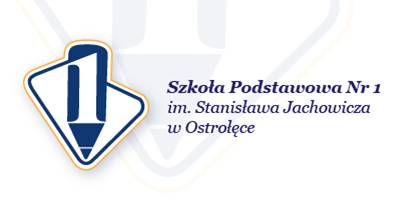 ................................................................imię i nazwisko rodzica ................................................................adres                                                                               POTWIERDZENIE WOLI ZAPISUdziecka do szkoły podstawowejPotwierdzam wolę zapisu dziecka ......................................................................................................................................................                                                                     imię i nazwisko dziecka, data urodzeniado kl. I Szkoły Podstawowej nr 1 w Ostrołęce od 01.09.2020 r. ........................….....					..................................................................data							                  podpisy rodzica ................................................................imię i nazwisko rodzica ................................................................adres                                                                                  POTWIERDZENIE WOLI ZAPISUdziecka do szkoły podstawowejPotwierdzam wolę zapisu dziecka ......................................................................................................................................................                                                                     imię i nazwisko dziecka, data urodzeniado kl. I Szkoły Podstawowej nr 1 w Ostrołęce od 01.09.2020 r. ........................….....					..................................................................data							                  podpisy rodzica 